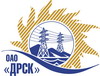 Открытое акционерное общество«Дальневосточная распределительная сетевая  компания»ПРОТОКОЛпроцедуры вскрытия конвертов с заявками участников ПРЕДМЕТ ЗАКУПКИ: право заключения Договора на выполнение работ для нужд филиала ОАО «ДРСК» «Приморские электрические сети»  с разбивкой на лоты:Лот 1 (закупка 1603) - Ремонт ВЛ-10 кВ Ф-1 «Отрадное» от ПС "Ивановка";Лот 2 (закупка 1604) -  Ремонт ВЛ-0,4 кВ г.Партизанск; Лот 3 (закупка 1605) -  Ремонт ВЛ-0,4 кВ с.Чугуевка, с. Рождественка;Лот 4 (закупка 1606) -  Ремонт ВЛ-0,4 кВ с. Борисовка, с. Вольно-Надеждинское.Плановая стоимость: лот № 1 –1 559 100,0 руб. без НДС, лот № 2 – 10 607 500,0 руб. без НДС,  лот № 3 – 10 000 000,0 руб. без НДС, лот № 4 – 7 682 900,0 руб. без НДС.Приказ о проведении закупки от 24.07.2013 № 327.ПРИСУТСТВОВАЛИ: постоянно действующая Закупочная комиссия 2-го уровня ВОПРОСЫ ЗАСЕДАНИЯ КОНКУРСНОЙ КОМИССИИ:В адрес Организатора закупки поступило 7 (семь) заявок на участие в закупке.Представители Участников закупки, не пожелали присутствовать на  процедуре вскрытия конвертов с заявками.Дата и время начала процедуры вскрытия конвертов с заявками на участие в закупке: 10:00 часов местного времени 12.08.2013 г Место проведения процедуры вскрытия конвертов с заявками на участие в закупке: 675000, г. Благовещенск, ул. Шевченко 28, каб.235.В конвертах обнаружены заявки следующих Участников закупки:РЕШИЛИ:Утвердить протокол вскрытия конвертов с заявками участниковОтветственный секретарь Закупочной комиссии 2 уровня                                Т.В.ЧелышеваТехнический секретарь Закупочной комиссии 2 уровня                                    О.В.Чувашова            № 446/УР-Вг. Благовещенск12 августа 2013 г.№заявкиНаименование Участника закупки и его адрес Предмет и общая цена заявки на участие в закупкеЛот 1 (закупка 1603) - Ремонт ВЛ-10 кВ Ф-1 «Отрадное» от ПС "Ивановка"Лот 1 (закупка 1603) - Ремонт ВЛ-10 кВ Ф-1 «Отрадное» от ПС "Ивановка"4Филиал ОАО «ВСЭСС» Приморская механизированная колонна № 16, 692525 Приморский край, г. Уссурийск, ул. Кирова, 141 367 965,5 руб. без НДС (1 614 199,29 руб. с НДС)5ООО «ТехЦентр» 690011, г. Владивосток, ул. 3-я Строительная, 161 115 852,72 руб. без НДС (1 316 706,21 руб. с НДС)Лот 2 (закупка 1604) -  Ремонт ВЛ-0,4 кВ г.ПартизанскЛот 2 (закупка 1604) -  Ремонт ВЛ-0,4 кВ г.Партизанск3ОАО ВМУ «Дальэлектромонтаж» 690011, г. Владивосток, ул. Новожилова, 2110 419 689,0 руб. без НДС (12 295 233,02 руб. с НДС)4Филиал ОАО «ВСЭСС» Приморская механизированная колонна № 16, 692525 Приморский край, г. Уссурийск, ул. Кирова, 148 434 301,17 руб. без НДС (9 956 015,38 руб. с НДС)5ООО «ТехЦентр» 690011, г. Владивосток, ул. 3-я Строительная, 169 900 125,46 руб. без НДС (11 682 148,04 руб. с НДС)6ООО «ФСК «Энергосоюз» 675000, г. Благовещенск, ул. Нагорная 20/28 425 033,0 руб. без НДС (9 941 538,94 руб. с НДС)7ОАО «Дальэнергоспецремонт» 690105, г. Владивосток, ул. Бородинская 4а9 102 936,0 руб. без НДС (10 741 464,48 руб. с НДС)Лот 3 (закупка 1605) -  Ремонт ВЛ-0,4 кВ с.Чугуевка, с. РождественкаЛот 3 (закупка 1605) -  Ремонт ВЛ-0,4 кВ с.Чугуевка, с. Рождественка1ОАО «Востоксельэлектросетьстрой» 680042, г. Хабаровск, ул. Тихоокеанская, 1658 995 124,0 руб. без НДС (10 614 246,32 руб. с НДС)3ОАО ВМУ «Дальэлектромонтаж» 690011, г. Владивосток, ул. Новожилова, 219 912 916,0 руб. без НДС (11 697 240,88 руб. с НДС)5ООО «ТехЦентр» 690011, г. Владивосток, ул. 3-я Строительная, 169 304 934,84 руб. без НДС (10 979 823,12 руб. с НДС)6ООО «ФСК «Энергосоюз» 675000, г. Благовещенск, ул. Нагорная 20/28 984 716,0 руб. без НДС (10 601 964,88 руб. с НДС)Лот 4 (закупка 1606) -  Ремонт ВЛ-0,4 кВ с. Борисовка, с. Вольно-НадеждинскоеЛот 4 (закупка 1606) -  Ремонт ВЛ-0,4 кВ с. Борисовка, с. Вольно-Надеждинское2ООО «Дальний Восток Энергосервис» г. Владивосток, ул. Снеговая, 42, оф. 47 349 995,74 руб. без НДС (8 672 994,97 руб. с НДС)3ОАО ВМУ «Дальэлектромонтаж» 690011, г. Владивосток, ул. Новожилова, 217 431 001,0 руб. без НДС (8 768 581,18 руб. с НДС)4Филиал ОАО «ВСЭСС» Приморская механизированная колонна № 16, 692525 Приморский край, г. Уссурийск, ул. Кирова, 146 044 441,79 руб. без НДС (7 132 551,31 руб. с НДС)5ООО «ТехЦентр» 690011, г. Владивосток, ул. 3-я Строительная, 167 269 769,93руб. без НДС (8 578 328,51 руб. с НДС)6ООО «ФСК «Энергосоюз» 675000, г. Благовещенск, ул. Нагорная 20/27 682 900,0 руб. без НДС (9 065 822,0 руб. с НДС)7ОАО «Дальэнергоспецремонт» 690105, г. Владивосток, ул. Бородинская 4а7 565 132,0 руб. без НДС (8 926 855,76 руб. с НДС)